Publicado en Roma el 07/11/2018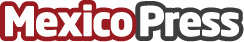 Solidaridad: 'Llenemos las ollas' en VenezuelaCáritas de Venezuela constató en julio de 2018 que el 65% de los niños venezolanos tienen ya algún grado de desnutrición. 'Llenemos las ollas' es un gesto concreto de solidaridad que ya ha producido más de 10 mil platos de comida en el país suramericanoDatos de contacto:Marinellys Tremamunnohttp://venezuelalapiccolavenezia.it/+393807532143Nota de prensa publicada en: https://www.mexicopress.com.mx/solidaridad-llenemos-las-ollas-en-venezuela_1 Categorías: Internacional Nutrición Sociedad Infantil Solidaridad y cooperación http://www.mexicopress.com.mx